Havenstreet and Ashey Parish CouncilChairperson: Cllr Sue Lyons		  			              Clerk: Richard Priest BA(Hons)Office of the Parish Clerk, 2 Maida Vale Road, Shanklin, Isle of Wight PO37 7DBclerk@havenstreetandasheypc.co.uk		                            www.havenstreetandasheypc.co.uk                01983 86745030.6.2022TO: All Members of Havenstreet and Ashey Parish CouncilSUMMONSYou are hereby summoned to attend a meeting of Havenstreet and Ashey Parish Council, to be held at the Community Centre, Main Road, Havenstreet, on Thursday, 7 July 2022 at 7pm, for the purpose of transacting the following business: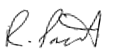 R Priest, Clerk	15 Minute Public Forum – all attendees are requested to take a Lateral Flow Test before meeting, follow the Centre’s Covid guidance, and respect social distancing.Agenda16- 2022-23APOLOGIESTo receive any apologies for absence17-2022-23DECLARATIONS OF INTERESTS To receive any declarations of pecuniary and non -pecuniary interests To receive and consider granting any written requests for dispensations. 18-2022-23MINUTES OF THE LAST MEETING To take as read, and confirm as accurate, the minutes of the meeting held on Thursday May 12 2022.19-2022-23PARISHIONERS CORRESPONDENCETo consider any correspondence received from parishioners. 20-2022-23CHAIRMAN’S REPORTTo receive the Chairman’s report, including update onJubilee Projects – feedback on events Rights of Way – feedback on briefingSouthern Water Project – feedback on recent meetingDefibrillator – update on recent installation and proposed training21-2022-23MEMBERS QUESTIONSCouncillors to raise any questions. No substantive decisions can be taken under this item22-2022-23ISLE OF WIGHT COUNCILLOR’S REPORTSTo receive the Isle of Wight Councillor’s reports on:IOW Council mattersResidents Issues23-2022-23OTHER REPORTSTo receive the reports from H&APC Representatives on outside bodies:Havenstreet Community Association IOW Association of Local CouncilsLocal Access Forum24-2022-23ASHEYTo consider any matters relevant to AsheyNo substantive decisions can be taken under this item.25-2022-23PLANNINGTo consider local applications:To note planning decisions taken since last meeting 26-2022-23CORRESPONDENCE To consider any correspondence received, inc. recent correspondence. 27-2022-23CLERKS’ REPORTTo receive any reports submitted by the Clerk, including correspondence.28-2022-23FINANCE ETC.To approve/authorise payment of accounts; andTo note receipt of Audit guidance from external auditor29-2022-23DATE OF NEXT MEETINGThe time and date of the Annual Meeting of the Parish Council is 7pm on Thursday 1 September 2022, at the Community Centre, Havenstreet, 